Publicado en Madrid  el 10/06/2021 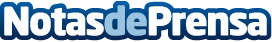 Clínica Trevi explica cómo el mal humor afecta a la piel Los órganos, entre ellos la piel, obedecen a procesos fisiológicos que van variando conforme se pasa de un estado de ánimo a otro. Por ejemplo, el mal humor, además de alterar el organismo, dibuja en el rostro numerosas líneas de expresión. Clínica Trevi, el último concepto en cirugía y medicina estética, explica cómo el mal humor y otros estados de ánimo afectan a la piel, a la vez que presenta sus mejores tratamientos para eliminar los signos que las emociones provocan en el rostroDatos de contacto:Clínica Trevi 918763496Nota de prensa publicada en: https://www.notasdeprensa.es/clinica-trevi-explica-como-el-mal-humor-afecta Categorias: Nacional Medicina Madrid Entretenimiento Medicina alternativa Belleza http://www.notasdeprensa.es